Creating Accessible Online Library Experiences for AllWebinar ResourcesUpdated 5/12/2020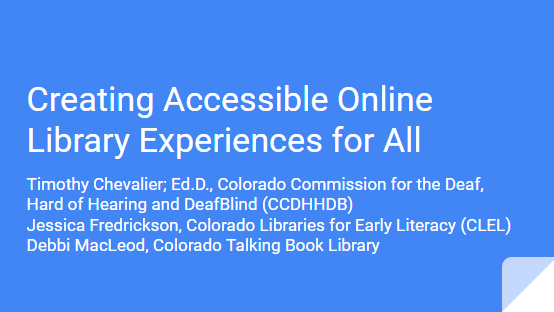 Presented by:Timothy Chevalier, Ed.D, Colorado Commision for the Deaf, Hard of Hearing and DeafBlindtimothy.chevalier@state.co.usJessica Fredrickson, Colorado Libraries for Early Literacyjfred88x@gmail.com or info@clel.org*she also blogs about storytime, programs and other library life topics at www.storytimeinthestacks.comDebbi MacLeod, Colorado Talking Book LibraryMacLeod_D@cde.state.co.usThe link to this webinar recording, transcript and slides can be found on theColorado Virtual LibraryLibrary Accessibility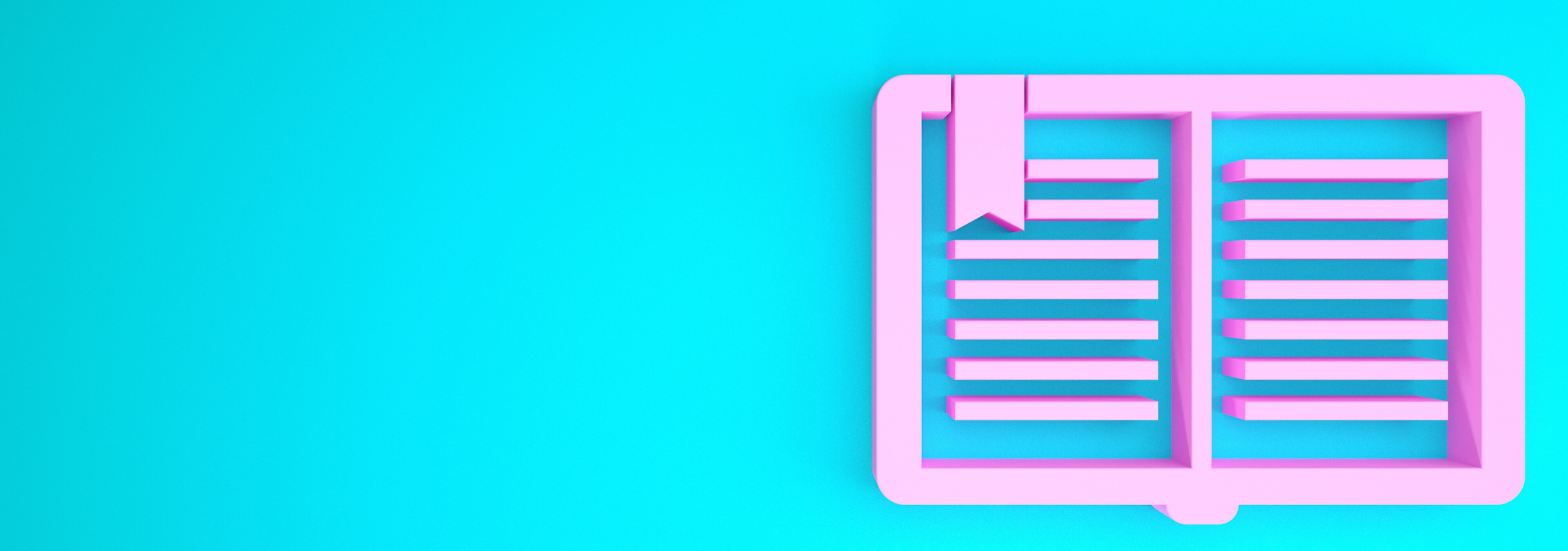 ALSC Blog: Is Your Online Library for Everyone?This blog post explores six common web accessibility myths and implications for online library services and programs. Stay tuned for even more information and resources to help you serve diverse children and families in the forthcoming ALSC Virtual Storytime Services Guide.ASGLA ResourcesIncludes Library Accessibility Toolkits and what staff need to know to provide service to various groups and additional resources.ASGLA Webinar: Using Your Library’s Virtual Presence to Reach Users with DisabilitiesIn this webinar, Dakota County Library's Youth Manager Renee Grassi shares strategies to optimize your library's website, social media, and digital resources to welcome individuals with disabilities at the library.CLEL Blog: What If Accessibility is a Right, Not a Request?As we explore online programming and connecting with our communities in new ways, this blog post encourages us to think about how we can make these experiences accessible and enjoyable for all.Dr. Sheryl Burgstahler: Universal Design of Libraries ChecklistA checklist for making libraries welcoming, accessible, and usable (mostly physically).Exchange 2020 Conference: Disabled People Use the Internet! ​Building and Maintaining Inclusive Library Spaces Online​Online library services often exclude people with disabilities. Purposeful design and use of digital resources (including websites, databases, and social media) can improve inclusion. Led by Dr. Amelia Gibson and Laura March of UNC-Chapel Hill, this session includes some basic technical considerations as well as institutional actions that can be taken to create more inclusive online spaces.Project EnableProject ENABLE provides free, foundational training designed specifically for public, academic or school librarians worldwide, to help them gain the knowledge and skills needed to create inclusive and accessible libraries that meet the needs of all students.The International Journal of Information, Diversity & InclusionIJIDI is a quarterly, open access, online journal. The journal presents wide­ ranging and multidisciplinary perspectives on the intersection of equity, social justice, and information.School Library Journal (SLJ): Are You 508 Compliant? Making Your School’s Tech Accessible to All Isn’t Just a Good Idea, It’s the Law“A disability should never be a barrier to access—either for a student with a disability or a parent with a disability interacting with school resources… Ensuring that digital spaces are as accessible as our physical spaces is the next frontier. It is also just the right thing to do.”Web Accessibility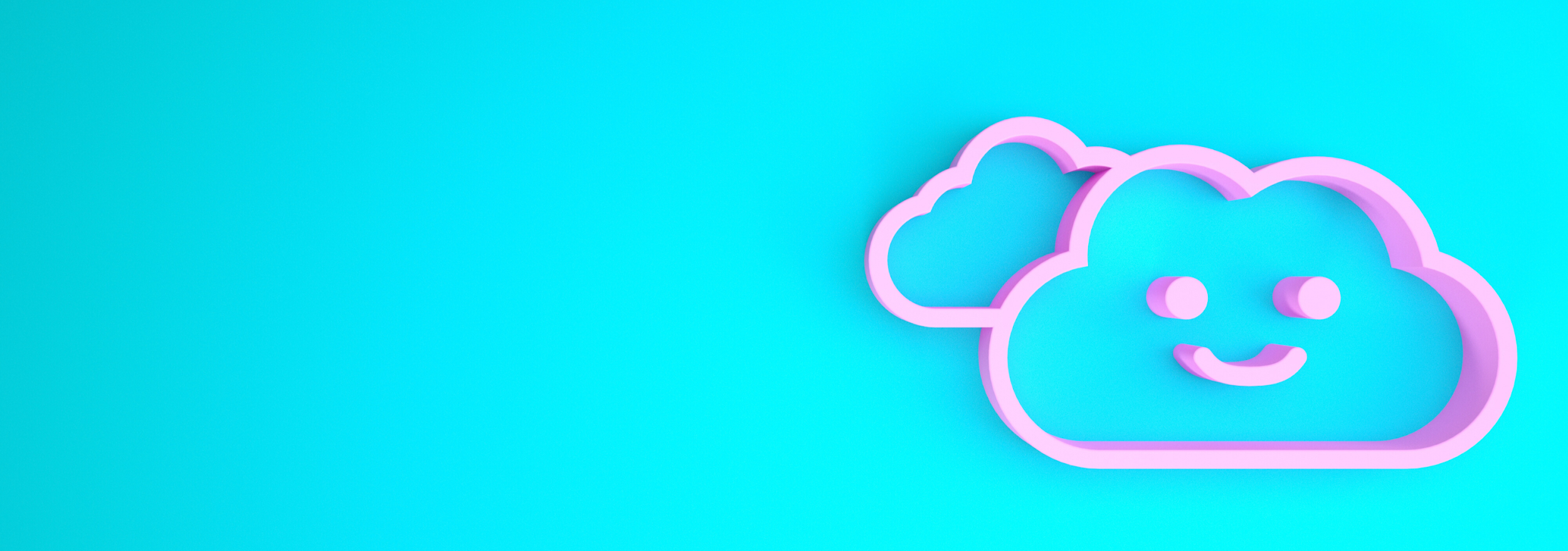 3Play Media: Americans with Disabilities Act (ADA) and Web Accessibility Requirements for VideoThis resource explores how Titles II and III of the ADA apply to public institutions (such as libraries), and how these institutions can make their web content and media accessible and ADA compliant.W3C Web Accessibility Initiative: Accessibility Principles (POUR)POUR is an acronym for four high-level principles that describe functional accessibility. Accessible technology is Perceivable, Operable, Understandable, and Robust. This page introduces readers to these principles and introduces some of the web accessibility requirements for websites, web applications, browsers, and other tools.W3C Web Content Accessibility Guidelines: WCAGWeb Content Accessibility Guidelines (WCAG) is developed through the W3C process in cooperation with individuals and organizations around the world, with a goal of providing a single shared standard for web content accessibility that meets the needs of individuals, organizations, and governments internationally. The WCAG documents explain how to make web content more accessible to people with disabilities. Check out the Understanding Techniques for WCAG Success Criteria as well!Harvard University: Digital Accessibility TechniquesIn late 2019 Harvard reached a settlement in the class-action lawsuit brought against the University by the National Association of the Deaf (NAD). As part of the settlement, Harvard created a Digital Accessibility Policy that is also a helpful resource. This particular page includes numerous digital accessibility strategies that can be viewed by types of disabilities, WCAG principles, interface elements, underlying technologies and more.WAVE Web Accessibility Evaluation ToolWAVE is a suite of evaluation tools that helps authors make their web content more accessible to individuals with disabilities. WAVE can identify many accessibility and Web Content Accessibility Guideline (WCAG) errors. Find out how accessible your library website is by popping your site address into WAVE!Video Accessibility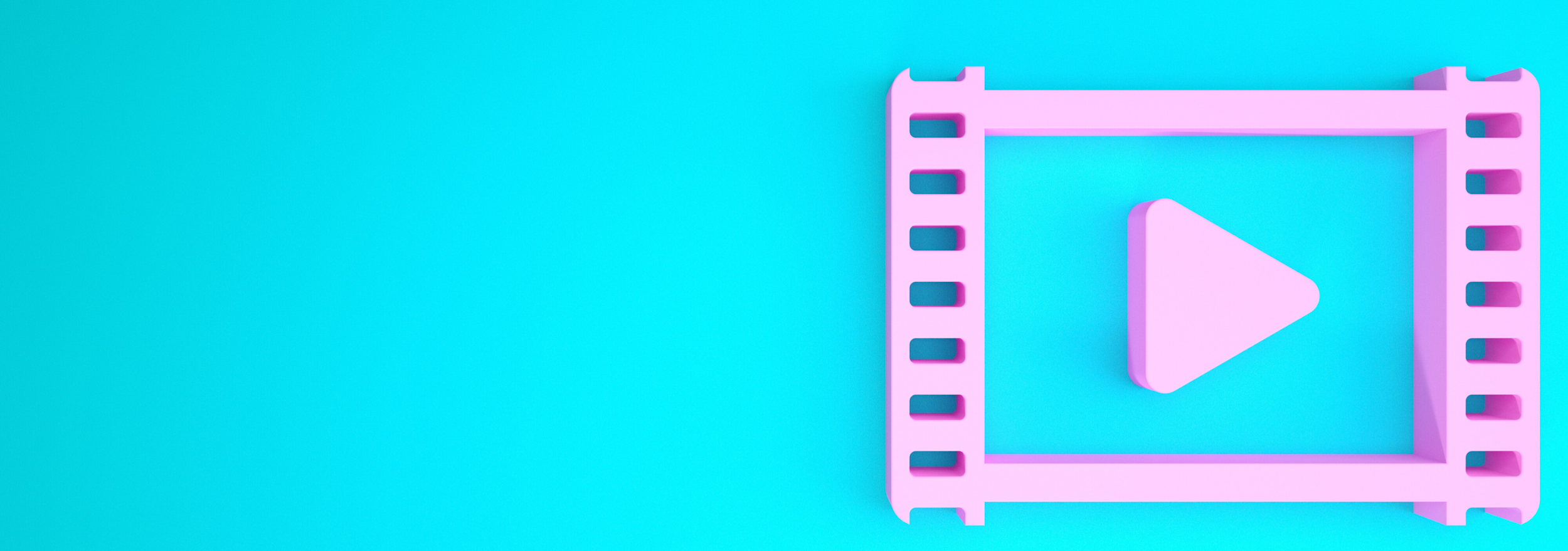 3Play Media: Americans with Disabilities Act (ADA) and Web Accessibility Requirements for VideoThis resource explores the ADA, how Titles II and III of the ADA apply to web accessibility, and how to make your videos ADA compliant.3Play Media: Video Accessibility ChecklistThis resource includes multiple checklists for making sure your videos are accessible. Includes a very helpful Accessible Video Player Checklist.3Play Media: 5 Elements of Accessible Video3Play Media aims to equip you with the tools you need to make achieving accessibility easy. This article outlines 5 elements you can incorporate today for a more accessible video.Digital A11y: Accessible Video PlayersTo make the life of developers easier, Digital A11y compiled this list of accessible audio & video players. Updated March 2020.Rooted in Rights: Creating Accessible Videos Brief GuideStart here! Rooted in Rights is a nonprofit advocacy and video production organization that is dedicated to making accessible and creative content. This brief but thorough Guide takes readers through the elements of an accessible video and connects you with many additional resources. Don’t feel overwhelmed - the authors emphasize taking progressive steps towards full accessibility.W3C: Making Audio and Video Media AccessibleThis Guide walks readers through accessibility considerations when planning, scripting, storyboarding, recording, and producing audio and video.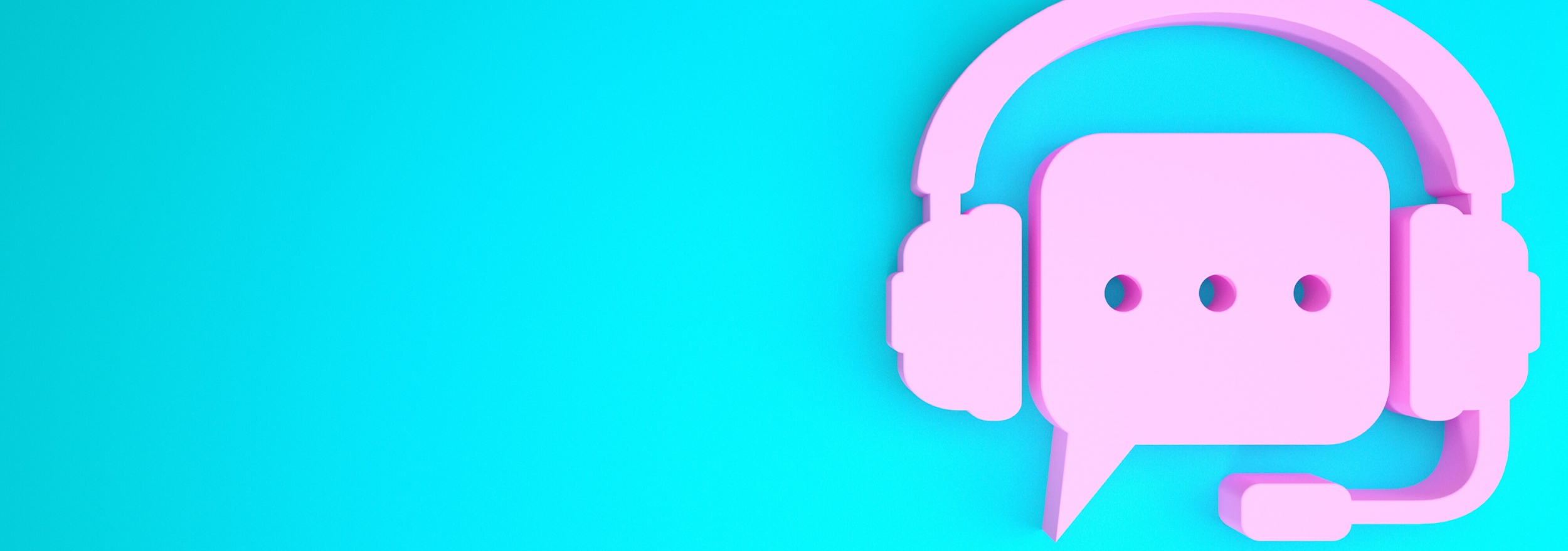 Captioning, Transcription and Audio DescriptionColorado Relay Conference CaptioningRelay Conference Captioning (RCC) is a free service available for Colorado residents who are deaf or hard of hearing to actively participate in multi-party teleconference calls or web conferences by reading live captions through a web browser on a computer or mobile device. Libraries should make sure staff and patrons are aware of this resource!DIY Resources:Rooted in Rights: #Access That Training VideosStart here! These quick tutorial videos cover captioning, audio description, transcription and more. Described and Captioned Media Program (DCMP): Captioning Tip SheetGo here next! The Captioning Tip Sheet is intended as a quick reference for captioners. Contains quick tips on line division, caption placement, how to caption music and sound effects, and more.Additional Resources from the DCMP:DCMP Caption It Yourself: Basic Guidelines for Busy Teachers DCMP Captioning KeyAdaptive Umbrella Blog: Accessible Virtual ProgrammingIn this blog post, Assistant Youth Services Supervisor Jen Taggart shares her department’s experience with captioning - what programs and processes are working well, and what isn’t.Tina Childress, AU.D: How to Caption Your VideosTina Childress, educational and Deaf audiologist, shares a comprehensive list of resources for captioning your own videos. She also shares comments and insights about working with each of these resources.3Play Media: DIY Resources for Closed Captioning and TranscriptionIf you want accurate captions, usually the only free way to get them is to do it yourself. Auto Captions are not an appropriate accommodation! This brief takes readers through the DIY captioning and transcription workflow.Outsourcing Services:CCDHHDB Resource DirectoryLocal Colorado resource directory for various services, including CART/Captioning.DCMP Captioning Service VendorsIncludes vendors both inside and out of the United States.3Play MediaNWI GlobalRevTrint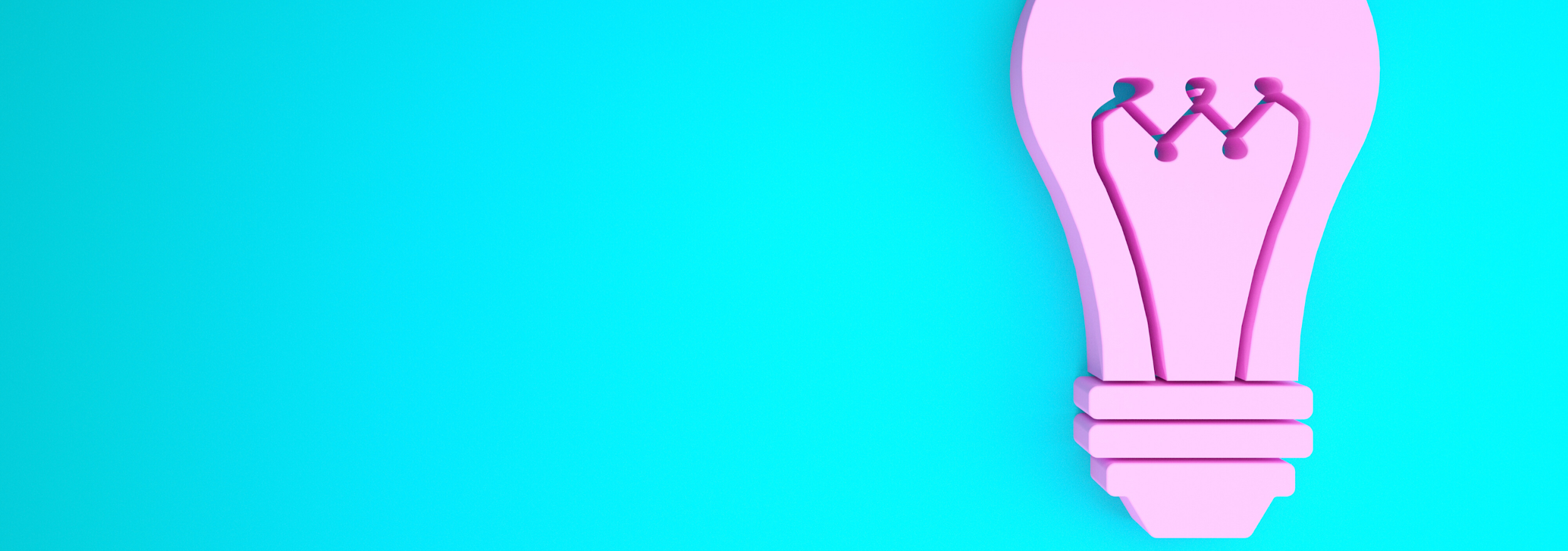 Accessible Virtual Programs & ProvidersAdaptive Umbrella: Adaptive Literacy Resources OnlineIn this blog post, Assistant Youth Services Supervisor Jen Taggart promotes #OperationASLStorytime and other inclusive programs geared towards children and families with disabilities. Youth services librarians may also want to check out the ASL rhyme, poem and song videos collected by the Center for Accessible Technology in Sign (CATS).Chicago Cultural Accessibility Consortium: Leading Accessible Virtual ProgramsPresented by audiologist Tina Childress and advocate Sheri Levinsky-Raskin, this recorded workshop highlights the importance of integrating accessibility into virtual programs and provides participants with tools and strategies to be successful before hosting their next virtual staff meeting or public program. Includes many helpful resources!Colorado School for the Deaf and the Blind (CSDB): ASL Stories for FamiliesThe CSDB ASL Stories for Families shares children's stories in American Sign Language to support language and literacy development. Great resource that libraries can promote and connect families with! Colorado School for the Deaf and the Blind (CSDB): Story BoxesAn innovative program idea! Some elements can also be incorporated into “everyday” storytime programs.Described and Captioned Media Program (DCMP) Remote Learning VideosThe DCMP video library contains an amazing and wide ranging selection of high-quality accessible videos for education. Be sure to connect your local educators with this resource!